    WVU Cosplay Academy					                          August 6-10, 2018	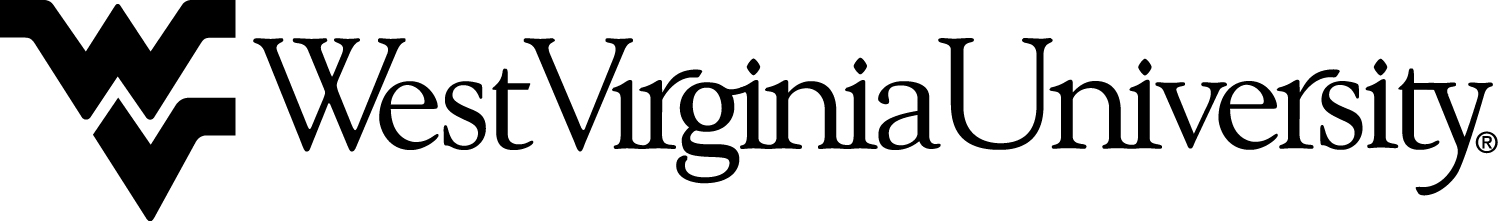 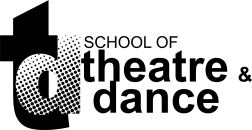 
Student Name:_______________________ __________________________________________Parent Name:___________________________________________________________________Parent Email:____________________________________________Phone:_________________Address:_______________________________________________________________________City:_____________________________________ State:_______ Zip:_____________Age:_______      Please Note: West Virginia University is committed to making this program accessible to all individuals. If you have special needs and require accommodation to fully participate, please check here □.Fees:Student Tuition (Includes all materials)……………………………$225Registration (non-refundable).……………………………………………….$25(Call for discount if paired with WVU Dance and/or Cosplay Academy, or signing up a sibling!)Total Enclosed: ……………………………………………………………………………………………….……$_______Enrollment is LimitedRegister by July 15th to Guarantee Enrollment                                            For questions, call: (304) 293-2020I give WVU permission to reproduce photos or video images in which my child or I appear. Yes ____ No ____Please make checks payable to: WEST VIRGINIA UNIVERSITY.  For Master Card or Visa payments, complete the information below this paragraph.  Please return form to: Summer Acting Academy/West Virginia University / 305A College of Creative Arts / Morgantown WV  26506-6111, or fax to: (304)293-2533. 
*□Master Card	*□ Visa________________________________________	*Expiration Date______/________*Name as it appears on the card (Please print clearly)__________________________________________________*Signature___________________________________________                              Date:________________________*This is required information and your payment will be delayed if it is incomplete.Refunds after July 23rd, 2018 are 50% of the Student TuitionNo refunds are available on or after the first day of classes on July 30th, 2018